CAMARA MUNICIPAL DE SANTA BRANCASECRETARIA DE FINANÇAS - CNPJ.01.958.948/0001-17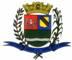 PCA AJUDANTE BRAGA 108 CENTRO SANTA BRANCAData: 07/04/2017 12:38:29Transparência de Gestão Fiscal - LC 131 de 27 de maio 2009 Sistema CECAM (Página: 1 / 2)Empenho	Processo	CPF/CNPJ	Fornecedor	Descrição	Mod. Lic.	Licitação	Valor Empenhado	Valor Liquidado	Valor PagoMovimentação do dia 27 de Março de 201701.00.00 - PODER LEGISLATIVO01.01.00 - CAMARA MUNICIPAL01.01.00 - CAMARA MUNICIPAL 01.01.00.01.000 - Legislativa 01.01.00.01.31 - Ação Legislativa01.01.00.01.31.0001 - MANUTENÇÃO DA CAMARA 01.01.00.01.31.0001.2001 - MANUTENÇÃO DA CAMARA01.01.00.01.31.0001.2001.33903699 - OUTROS SERVIÇOS DE PESSOA FÍSICA 01.01.00.01.31.0001.2001.33903699.0111000 - GERAL01.01.00.01.31.0001.2001.33903943 - SERVIÇOS DE ENERGIA ELÉTRICA 01.01.00.01.31.0001.2001.33903943.0111000 - GERAL01.01.00.01.31.0001.2001.33903978 - LIMPEZA E CONSERVAÇÃO 01.01.00.01.31.0001.2001.33903978.0111000 - GERAL, empenho global para pagamento dos serviços de energia eletrica d o predio da camara municipal durante o exercicio de 2017, refere -se aos serviços prestados de encadernação de livros contabeis, liv	ros daadministração, carimbos,  de vereadores .MODALIDADES DE LICITAÇÃOCO-C - CONVITE / COMPRAS/SERVIÇOSCONC - CONCURSO PÚBLICOCO-O - CONVITE / OBRASCP-C - CONCORRÊNCIA PUBLICA / COMPRAS/SERVIÇOSCAMARA MUNICIPAL DE SANTA BRANCASECRETARIA DE FINANÇAS - CNPJ.01.958.948/0001-17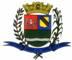 PCA AJUDANTE BRAGA 108 CENTRO SANTA BRANCAData: 07/04/2017 12:38:29Transparência de Gestão Fiscal - LC 131 de 27 de maio 2009 Sistema CECAM (Página: 2 / 2)Empenho	Processo	CPF/CNPJ	Fornecedor	Descrição	Mod. Lic.	Licitação	Valor Empenhado	Valor Liquidado	Valor PagoCP-O - CONCORRÊNCIA PUBLICA / OBRASDISP - DISPENSAIN-G - INEXIGIBILIDADEIS-C - ISENTO DE LICITAÇÕES / COMPRAS/SERVIÇOSIS-O - ISENTO DE LICITAÇÕES / OBRASPR-E - PREGAO ELETRÔNICOPR-G - PREGAO PRESENCIALTP-C - TOMADA DE PREÇOS / COMPRAS/SERVIÇOSTP-O - TOMADA DE PREÇOS / OBRASSANTA BRANCA, 27 de Março de 2017EVANDRO LUIZ DE MELO SOUSA1SP147248/0-8CHEFE DA COORD FINANCEIRA980/0101.254.478-84257- SERVIDOR MUNICIPAL, refere-se ao adiantamento para senhor presidente  e vereador Helcio luiz   para a viagemOUTROS/NÃO/0200,00200,00200,00a cidade de são paulo com destino a assembleia legislativa npo dia   28 de março de 2017reunião com deputado andre do prado .01.01.00.01.31.0001.2001.33903917 - MANUTENÇÃO E CONSERVAÇÃO DE MÁQUINAS E EQUIPAMENTOS01.01.00.01.31.0001.2001.33903917 - MANUTENÇÃO E CONSERVAÇÃO DE MÁQUINAS E EQUIPAMENTOS01.01.00.01.31.0001.2001.33903917 - MANUTENÇÃO E CONSERVAÇÃO DE MÁQUINAS E EQUIPAMENTOS01.01.00.01.31.0001.2001.33903917 - MANUTENÇÃO E CONSERVAÇÃO DE MÁQUINAS E EQUIPAMENTOS01.01.00.01.31.0001.2001.33903917 - MANUTENÇÃO E CONSERVAÇÃO DE MÁQUINAS E EQUIPAMENTOS01.01.00.01.31.0001.2001.33903917.0111000 - GERAL01.01.00.01.31.0001.2001.33903917.0111000 - GERAL01.01.00.01.31.0001.2001.33903917.0111000 - GERAL970/0024.947.728/0001-93475- WELLINGTON FELIPE DO CARMO, refere-se aos serviços prestados de manutenção da maquina de cafe eletrica .DISPENSA D/00,000,00300,00120/0002.302.100/0001-0689- BANDEIRANTE ENERGIA S.A.01.01.00.01.31.0001.2001.33903963 - SERVIÇOS GRÁFICOS E EDITORIAIS01.01.00.01.31.0001.2001.33903963 - SERVIÇOS GRÁFICOS E EDITORIAIS01.01.00.01.31.0001.2001.33903963 - SERVIÇOS GRÁFICOS E EDITORIAIS01.01.00.01.31.0001.2001.33903963 - SERVIÇOS GRÁFICOS E EDITORIAIS01.01.00.01.31.0001.2001.33903963 - SERVIÇOS GRÁFICOS E EDITORIAIS01.01.00.01.31.0001.2001.33903963.0111000 - GERAL01.01.00.01.31.0001.2001.33903963.0111000 - GERAL01.01.00.01.31.0001.2001.33903963.0111000 - GERAL990/0069.112.548/0001-20280- GILBERTO MARTON DA SILVA - MEDISPENSA D/00,000,00559,56DISPENSA D/0903,000,000,001000/0   012.606.146/0001-64434 - PLG SIQUEIRA CONSERVACAO LIMPEZA L    , empenho global para pagamento dos serviços de conservação e limpeza do predio daCONVITE    001/2015CONVITE    001/201558.037,600,000,00camara municipal  durante exercicio de 2017 conforme contrato01.01.00.01.31.0001.2001.33903999 - OUTROS SERVIÇOS DE TERCEIROS - PESSOA JURÍDICA01.01.00.01.31.0001.2001.33903999.0111000 - GERAL150/0   004.088.208/0001-65363 - CENTRO DE GESTAO DE MEIOS DE PAGAM  , empeho global para pagamento dos serviços de utilização do pedagios ,DISPENSA D/00,000,00108,42estacionamentos, sem parar para os veiculos da camara municipal durante exercicio de2017SUBTOTAL------------------------------------------------------------------59.140,60200,001.167,98TOTAL------------------------------------------------------------------59.140,60200,001.167,98